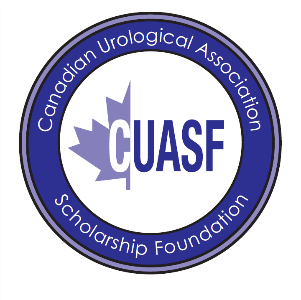 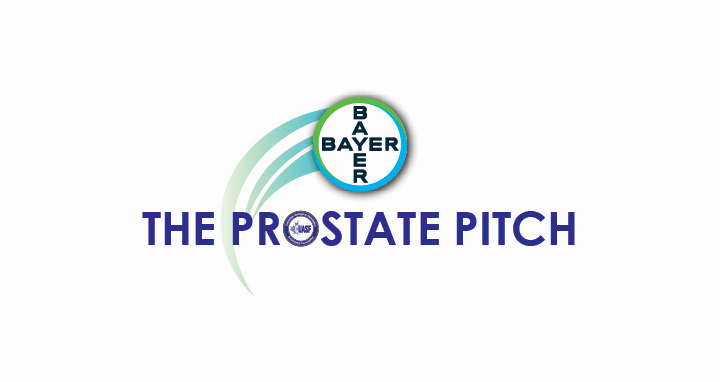  Bayer - CUASF- CUOG Research Award in Prostate Cancer
APPLICATION INFORMATIONSection 1 – CVName (in full):Date of birth:Membership Number: Citizenship:Mailing Address:Telephone # work:Home:Fax:Section 2 – Proposed ResearchName of Institution and Department where applicant will conduct his/her academic/research activities.Academic Rank to be held by the applicant during tenure of the research.Name, address, and telephone number of the Department/Division ChairpersonResearch Experience (a brief description of work in which the applicant has participated)Briefly describe the environment and the research facilitiesBriefly describe your long-term career plans and research objectives and how this project will impact these objectives.Section 3 – AuthorizationBy submitting this application, I agree to respect and follow the regulations that govern this Award, should it be successful.Date:	__________________				Place: __________________Name of Applicant: __________________________________________Application Checklist Curriculum vitae outlining any prior research experience and/or publications. Research Proposal not exceeding five (5) single spaced, typewritten pages in standard 12 font.Hi-resolution photo of the applicant along with a brief bio. By submitting the photo and brief bio, the applicant provides consent for the photo and bio to be used in the promotion of the research award. Research timeline Completed budget. Please email the completed application form plus supporting documents to marfisa.defrancesco@cua.org